Inventarisatieformulier reuen (IF006)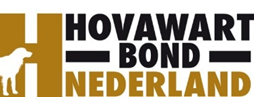 Naam:		Qai van Mies & Co (Imp. België)
Roepnaam:		Qai
Eigenaar: 		T. v. Laarhoven
Fokboek: 		NHSB 3164472
Chipnr.:		981100004508288 (B)
Vader:			Goya vom Pfarrhof (DTS), HD A  Gedragstest 
Moeder:		Caja vom Burgblick (DTS), HD A  ZTP (gedragstest)Gedragstest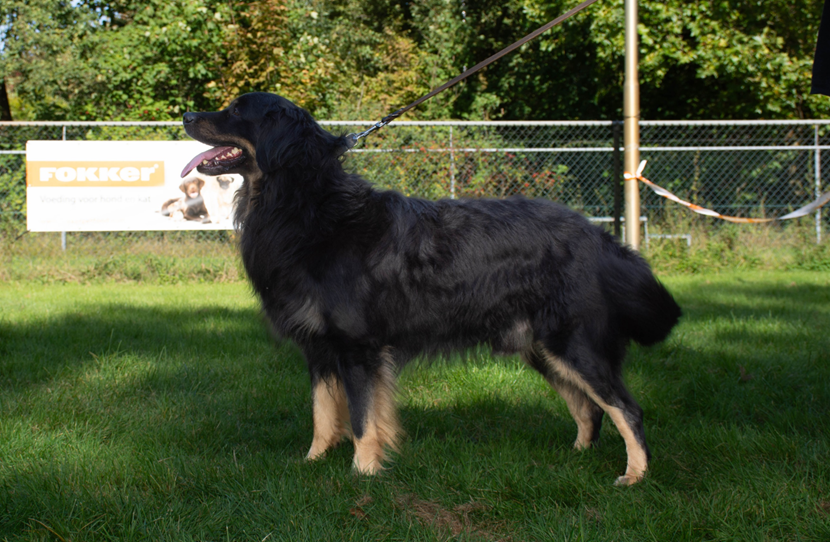 AankeuringShowresultaatHD-resultaatADM-resultaatN/NED-resultaatOog/ECVO  SchildklierGebitskaartDekervaringCDA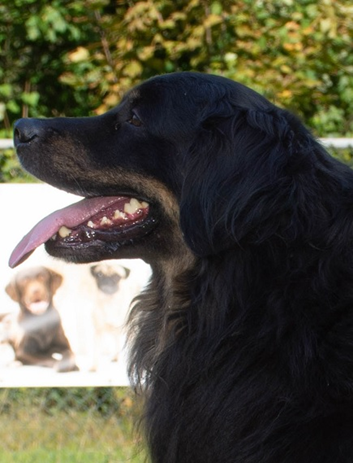 Kleur ogen2ASchofthoogte63Lengte71Borstomvang70,5Borstdiepte29,5Dekreu HBNCodes:Codes:NestinventarisatieNestinventarisatieFokgeschiktheidstestFokgeschiktheidstestGegevensGegevenshttps://www.dutchdogdata.nl/Home/Details/1740224BeeldmateriaalBeeldmateriaalZie hovawartbondnederland.nl - Fokkerij – Reuen